§1205-A.  Correctional Medical Services FundThis section establishes the Correctional Medical Services Fund to provide the means for the development, expansion, improvement and support of correctional medical services.  [PL 2001, c. 386, §10 (NEW).]1.  Commissioner's powers.  The commissioner may receive and use, for the purpose of this section, money appropriated by the State, grants from the United States and funds from other sources.[PL 2001, c. 386, §10 (NEW).]2.  Correctional Medical Services Fund.  All funds appropriated for the purpose of this section and all grants and other funds received by the department for the purpose of this section must be credited to a special account in the department to be known as the Correctional Medical Services Fund.  State funds appropriated to this special account that are unexpended at the end of the fiscal year for which the funds are appropriated do not lapse, but must carry forward into subsequent fiscal years to be expended for the purpose of this section.[PL 2001, c. 386, §10 (NEW).]SECTION HISTORYPL 2001, c. 386, §10 (NEW). The State of Maine claims a copyright in its codified statutes. If you intend to republish this material, we require that you include the following disclaimer in your publication:All copyrights and other rights to statutory text are reserved by the State of Maine. The text included in this publication reflects changes made through the First Regular and First Special Session of the 131st Maine Legislature and is current through November 1. 2023
                    . The text is subject to change without notice. It is a version that has not been officially certified by the Secretary of State. Refer to the Maine Revised Statutes Annotated and supplements for certified text.
                The Office of the Revisor of Statutes also requests that you send us one copy of any statutory publication you may produce. Our goal is not to restrict publishing activity, but to keep track of who is publishing what, to identify any needless duplication and to preserve the State's copyright rights.PLEASE NOTE: The Revisor's Office cannot perform research for or provide legal advice or interpretation of Maine law to the public. If you need legal assistance, please contact a qualified attorney.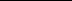 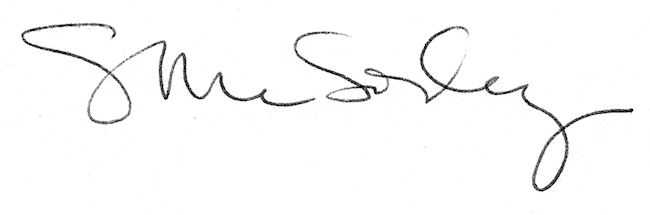 